INVASI MILITER RUSIA DAN IMPLIKASI TERHADAP PERKEMBANGAN SISTEM POLITIK UKRAINARUSSIAN MILITARY INVANSION AND IMPLICATIONS FOR THE DEVELOPMENT OF THE UKRAINIAN POLITICAL SYSTEMSKRIPSIDiajukan untuk Memenuhi Salah Satu Syarat Dalam Menempuh Ujian Sarjana Program Strata Satu Jurusan Ilmu Hubungan InternasionalOleh:Ridevi Asrina PutriNPM. 152030210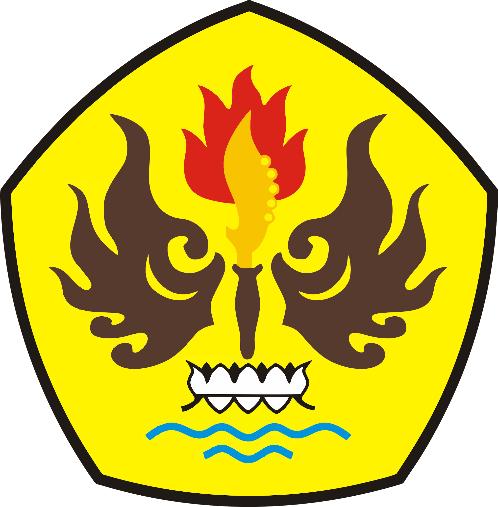 FAKULTAS ILMU SOSIAL DAN ILMU POLITIKUNIVERSITAS PASUNDANBANDUNG2019